PENERAPAN MODEL PROBLEM BASED LEARNING UNTUK MENINGKATKAN PEMAHAMAN KONSEP IPA PADA TEMA INDAHNYA KEBERSAMAAN (Penelitian Tindakan Kelas Pembelajaran Tematik pada Tema Indahnya Kebersamaan di Kelas IV SD Negeri Kibodas Sukabumi Tahun Pelajaran 2014/2015)SkripsiDisusun untuk Memenuhi Salah Satu Syarat Memperoleh Gelar Sarjana Pendidikan PGSD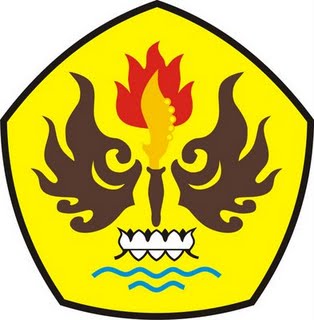 OlehRESTU KHAERUNISSANPM 105060217PROGRAM STUDI PENDIDIKAN GURU SEKOLAH DASARFAKULTAS KEGURUAN DAN ILMU PENDIDIKANUNIVERSITAS PASUNDAN BANDUNG2014